КАБИНЕТ МИНИСТРОВ РЕСПУБЛИКИ ТАТАРСТАНМИНИСТЕРСТВО ОБРАЗОВАНИЯ И НАУКИ
РЕСПУБЛИКИ ТАТАРСТАНМИНИСТЕРСТВО ПРОМЫШЛЕННОСТИ
И ТОРГОВЛИ РЕСПУБЛИКИ ТАТАРСТАНКАЗАНСКИЙ НАУЧНЫЙ ЦЕНТР
РОССИЙСКОЙ АКАДЕМИИ НАУКМЭРИЯ ГОРОДА КАЗАНИВЫСТАВОЧНЫЙ ЦЕНТР «КАЗАНСКАЯ ЯРМАРКА»КАЗАНСКИЙ НАЦИОНАЛЬНЫЙ ИССЛЕДОВАТЕЛЬСКИЙ ТЕХНИЧЕСКИЙ УНИВЕРСИТЕТ ИМ. А.Н.ТУПОЛЕВА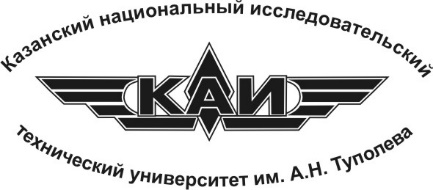 Всероссийская научно-практическая
конференция с международным участием
«Новые технологии, материалы и оборудование российской авиакосмической отрасли»,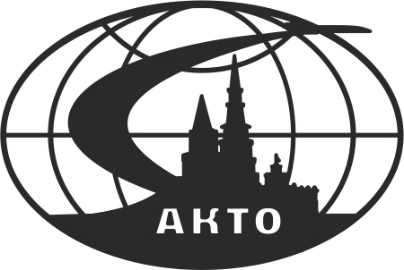 посвященная 130-летию со дня рождения
выдающегося авиаконструктора А.Н. Туполева08–10 августа 2018 годаКазаньПРОГРАММАВсероссийской научно-практической конференции с международным участием «Новые технологии, материалы и оборудование российской авиакосмической отрасли»7 августа 2018г.Заезд участников конференции8 августа 2018г.Место проведения: г. Казань, ул. Оренбургский тракт, д. 8, Казанская ярмарка.09.00 –10.00	Регистрация участников Всероссийской научно-практической конференции с международным участием «Новые технологии, материалы и оборудование российской авиакосмической отрасли»	(Конгресс-центр, фойе)10.00-12.30 	Пленарное заседание Всероссийской научно-практической конференции с международным участием «Новые технологии, материалы и оборудование российской авиакосмической отрасли». 	Конгресс-центр, конференц-зал «Волга»Регламент выступления: 10 мин. – доклад, 2 мин. – ответы на вопросыЗаседание ведет: ректор КНИТУ-КАИ Альберт Харисович ГильмутдиновМодератор1. Кириллов Олег Евгеньевич, Начальник отделения №5 Государственного научного центра Федерального государственного унитарного предприятия «Центральный аэрогидродинамический институт имени профессора Н.Е. Жуковского»Тема доклада: "Научные разработки ЦАГИ для перспективных винтокрылых летательных аппаратов» (доклад приурочен к 100-летию «ЦАГИ»).2. Марчуков Евгений Ювенальевич Генеральный конструктор-директор опытно-конструкторского бюро имени А. Люльки – филиала ПАО «ОДК-УМПО» Тема доклада: Обзор технических решений для формирования облика двигателя шестого поколения для боевой авиации3. Антипов Владислав Валерьевич заместитель Генерального директора по металлическим материалам, Федеральное государственное унитарное предприятие «Всероссийский научно-исследовательский институт авиационных материалов»Тема доклада: «Материалы и технологии нового поколения – основа индустриальной резолюции авиакосмической промышленности».4. Сайдуллин Ринат Марсович, заместитель начальника подразделения по информационным технологиям Российского Федерального Ядерного Центра – Всероссийского научно-исследовательского института технической физики имени академика Е.И. Забабахина (РФЯЦ – ВНИИТФ)Тема доклада: Цифровая трансформация на основе отечественных решений при построении цифрового предприятия 5. Кретов Анатолий Степанович, профессор Нанкинского университета  аэронавтики и астронавтики (НУАА), КНР.Тема доклада: «Оценка состояния мировой космонавтики на второе десятилетие XXI века.»6. Teemu Kalliomäki    Head of Division, Tampere Vocational College Tredu, Теэму Каллиомаки, Руководитель Отделения,  Профессиональный колледж Треду (г. Тампара, Финляндия),  Тема доклада: "Professional education in Tredu. The mechanics of aircraft and avionics." - "Профессиональное образование в Tredu. Механика самолетов и авионика"7. Авдеев Виктор Васильевич, генеральный директор Института новых углеродных материалов и технологий, заведующий кафедрой Химической технологии и новых материалов, Федеральное государственное бюджетное образовательное учреждение высшего образования «Московский государственный университет имени М. В. Ломоносова»Тема доклада: Опыт внедрения новых композиционных материалов в авиакосмической промышленности.8. Маршал Авиации Пакирисвами Канакарадж Вице-президент компании Валдел Передовые Технологии (Бангалор, Индия)Air  Marshal  Packiriswamy  Kanakaraj, vice president of Valdel Advanced Technologies Тема доклада: The Indian Air Force Fleet - Challenges and Opportunities in Maintainance and Upgrade. Военно-воздушные силы Индии – Современные вызовы в обслуживании и модернизации12.30-13.30	Обед для участников ВНПК (по приглашениям)   -    Павильон №5ВНИМАНИЕ! Участники конференции, желающие выступить с докладом на секции и не включенные в список данной программы, могут обращаться к секретарям во время работы секций и выступать по согласованию с ними. СЕКЦИЯ №1Проектирование, производство и эксплуатация летательных аппаратовМесто проведения: Павильон №4, Конференц-зал, №1Время работы секции: 13:30-18:00, 15.30-16.00	Кофе-брейк для участников секций ВНПК  Председатель: доктор технических наук, профессор, заведующий кафедрой аэрогидродинамики, проректор по научной и инновационной деятельности КНИТУ-КАИ Сергей Анатольевич Михайлов.Сопредседатель: доктор технических наук, профессор, заведующий кафедрой конструкций и проектирования летательных аппаратов КНИТУ-КАИ Владимир Григорьевич Гайнутдинов Секретарь: кандидат технических наук, доцент кафедры Аэрогидродинамики КНИТУ-КАИ, Андрей Сергеевич БатраковСекционные доклады: Зайдуллин Д.А. Вопросы моделирования и расчета критических частот вращения роторов в программном комплексе Ansys Workbench в 3D постановке. (ОКБ им. А. Люльки – филиал ПАО «ОДК-УМПО», г.Москва);Пахов В.В. Автоматизированный вертолетный прибор для аэродинамической трубы малых скоростей. (КНИТУ-КАИ, г.Казань);Макарычев А.С., Баляева Н.Н. Влияние моментной податливости в болтовых фланцевых стыках на значение критических частот вращения ротора. (ОКБ им. А. Люльки – филиал ПАО «ОДК-УМПО», г.Москва);Терешко А.Г. Анализ причин дефекта с применением метода конеч-ных элементов при решении задач роторной динамики. (ОКБ им. А. Люльки – филиал ПАО «ОДК-УМПО», г.Москва);Корнейчук А.Н., Литковская Ю.Г. Исследование прочностных свойств термостойких стеклопластиковых сотовых заполнителей для конструкции аэродинамического экрана. (АО "ОНПП"Технология" им. А.Г. Ромашина", г.Обнинск);Ефременков И.В. Автоматизированная система для расчета и анализа динамики взаимодействия твердого тела с окружающей средой (Ульяновский государственный университет, г.Ульяновск);Внуков А.А., Баландина Т.Н. Обоснование использования сервисного КА для удаления космического мусора на ГСО. (ООО «НПЦ «Малые космические аппараты», АО "Информационные спутниковые системы" им. академика М.Ф. Решетнёва", г.Железногорск)Левшонков Н.В. О посадке БПЛА с оптическими датчиками. (КНИТУ-КАИ, г.Казань);Ледянкин М.А. Оценка аэродинамического сопротивления головной части летательного аппарата с помощью численного моделирования. (КНИТУ-КАИ, г.Казань);Губайдуллин И.Х., Николаев Е.И. Анализ отказов системы улучшения устойчивости на вертолёте с бесшарнирной втулкой несущего винта и трёхточечным автоматом перекоса. (ПАО "Казанский Вертолетный Завод", КНИТУ-КАИ, г.Казань);Смирнова С.И. Выбор силовой установки БПЛА вертикального взлёта и посадки взлётной массой до 70 кг. (КНИТУ-КАИ, г.Казань); Степанов Р.П. Экспериментальное исследование концевых вихрей за крылом конечного размаха. (КНИТУ-КАИ, г.Казань);Кретов А.С. Критерий оптимизации тонкостенных конструкций по жесткости с учетом нагрева и нелинейных деформаций (Нанкинский университет  аэронавтики и астронавтики (НУАА), КНР)15.30-16.00	Кофе-брейк для участников секций ВНПК  Гайнутдинов В.Г. О диаграммах ограничений при определении основных параметров самолета на начальной стадии проектирования. (КНИТУ-КАИ, г.Казань);Югай П.В., Гаскаров М.З. Расчетно-экспериментальное исследование нагружения кабины пилотов вертолета при столкновении с птицей в соответствии с требованиями авиационных правил ап-29. (КНИТУ-КАИ, г.Казань);Гасилов М.С. Математическая модель преобразования дискового крыла в несущий винт поворотом лопасти. (КНИТУ-КАИ, г.Казань);Саитов И.Х. Моделирование ползучести в изделии из материала с различными свойствами в поперечном сечении. (КНИТУ-КАИ, г.Казань);Юсупов Д.М., Гасилов М.С., Павлов В.В. Характер нагружения лопасти при её выпуске в поток из дискового крыла. (КНИТУ-КАИ, г.Казань);Сурай М.В., Николаев Е.И., Николаев С.Е. Исследование влияния конструктивного угла конусности на распределение нормальных напряжений в торсионе в зависимости от взлетного веса вертолета. (ПАО "Казанский Вертолетный Завод", КНИТУ-КАИ, АО НПО "Опытно-конструкторское бюро имени М.П. Симонова", г.Казань);Пантюхин К.Н. Анализ влияния жесткости втулки вертолета ансат на шарнирный момент лопасти с использоваНИЕМ NX NASTRAN. (ПАО "Казанский Вертолетный Завод", г.Казань);Шабалов А.В., Халиулин В.И., Гимадиев Р.Ш. Складчатый заполнитель сэндвич-панелей с шестилучевой структурой. (КНИТУ-КАИ, г.Казань);Мусави Сафави Сейед Мохаммад. Исследование упругих характеристик элементарной ячейки x-образного заполнителя с учетом изгиба стержней. (КНИТУ-КАИ, г.Казань);Джафарзаде Амир. Влияние количества шарниров на реакции в узлах навески составных несущих и управляющих поверхностей. (КНИТУ-КАИ, г.Казань);Абдуллин И.Н. Механические и прочностные характеристики ферменных заполнителей с различной структурой ячеек. (КНИТУ-КАИ, г.Казань);Павлов В.А., Пантюхин К.Н., Николаев Е.И., Николаев С.Е. Частотные характеристики массовых имитаторов лопастей несущего винта с торсионом в поле центробежных сил. (КНИТУ-КАИ, г.Казань; ПАО "Казанский Вертолетный Завод", г.Казань)Продолжение работы секции 09.08.2018г.СЕКЦИЯ 2Рабочие процессы и технологии в российском авиационном двигателестроении и энергоустановкахМесто проведения: Павильон №4, Конференц-зал, №2Время работы секции: 13:30-18:00, 15.30-16.00	Кофе-брейк для участников секций ВНПК  Председатель: доктор технических наук, профессор, президент КНИТУ-КАИ Юрий Федорович Гортышов.Сопредседатель: доктор технических наук, профессор кафедры реактивных двигателей и энергетических установок КНИТУ-КАИ Билал Галавтдинович МингазовСекретарь: кандидат технических наук, доцент кафедры реактивных двигателей Фарид Максимович Валиев Секционные доклады: Рабочие процессы и технологии в российском авиационном двигателестроении и энергоустановкахМесто проведения: Павильон №4, Конференц-зал, №2Время работы секции: 13:30-18:00, 15.30-16.00	Кофе-брейк для участников секций ВНПК  Председатель: доктор технических наук, профессор, президент КНИТУ-КАИ Юрий Федорович Гортышов.Сопредседатель: доктор технических наук, профессор кафедры реактивных двигателей и энергетических установок КНИТУ-КАИ Билал Галавтдинович МингазовСекретарь: кандидат технических наук, доцент кафедры реактивных двигателей Фарид Максимович Валиев Секционные доклады: Орлов М.А., Калинников А.Н., Поликарпова И.А. Разработка технологии создания предварительных заготовок элементов ГТД из ПКМ методом автоматизированной нашивки углеродного волокна. (ФГБОУ ВО «Московский государственный технический университет имени Н.Э. Баумана (национальный исследовательский университет)», г.Москва);Андросович И.В. Повышение эксплуатационного ресурса ГТД. (Московский Авиационный Институт, г.Москва);Проценко Н.А. Автономные источники питания ПАО «Сатурн». (ПАО «Сатурн»);Третьяков П.К., Крайнев В.В., Постнов А.В. Способ перехода работы ПВРД на режим ГПВРД. (Институт теоретической и прикладной механики им. С. А. Христиановича СО РАН, г.Новосибирск);Львов М.В., Каськов А.С. Пути решения проблем осадкообразования в моторных маслах двигателей и энергоустановок наземного, воздушного и аэрокосмического базирования. (КАЗ имени С. П. Горбунова, г.Казань);Груздев В.Н., 1Ли Хао-рань2, Мингазов Б.Г1. Исследования влияния различных факторов на эмиссию вредных веществ при горении газообразных топлив(1-КНИТУ– КАИ ,г .Казань, 2 « Парк высоких технологий» г.Чжучжоу, Китай)7.Бакланов А.В. Многопламенное сжигание газообразного топлива в малообъемной камере сгорания ГТД. (АО Казанское моторостроительное производственное объединение, г.Казань); 8.Габдуллина Р.А., Лопатин А.А., Терентьев А.А. Особенности применения разрезного осевого оребрения в вынужденно-конвективных системах охлаждения. (КНИТУ-КАИ, г.Казань);    9.Габдуллина Р.А., Лопатин А.А., Терентьев А.А. Экспериментальные исследования    термоэлектрического генератора при моделировании условий полета. (КНИТУ-КАИ, г.Казань);15.30-16.00	Кофе-брейк для участников секций ВНПКШакиртов А.И., Гарипов М.М. Коронный разряд между иглой и плоскостью. (КНИТУ-КАИ, г.Казань);Мингазов Б.Г., Александров Ю.Б., Сулаиман Али Исса. Исследование неравномерности температурных полей в камерах сгорания ГТД. (КНИТУ-КАИ, г.Казань);Хасанов Р.Р. Численное моделирование газодинамических процессов в турбомашинах. (КНИТУ-КАИ, г.Казань);Хасанов Р.Р., Хайруллин А.Х., Гуреев В.М. Численное исследование рабочего процесса дизеля с рециркуляцией отработавших газов на режиме частичной нагрузки. (КНИТУ-КАИ, г.Казань);Кириллова А.Н. Сравнение утопленных сопел с радиусной и эллипсоидной формой входного участка. (КНИТУ-КАИ, АО "Казанское ОКБ "Союз" г.Казань);Юсеф Висам Махмуд, Давыдов Н.В., Мухаметгалиев Т.Х. Некоторые вопросы создания малоэмиссионной камеры сгорания. (КНИТУ-КАИ, г.Казань);Юсеф Висам Махмуд, Халиулин Р.Р., Давыдов Н.В. Оптимизация входного участка газового эжекторного устройства. (КНИТУ-КАИ, г.Казань);Кофман В.М. Методология и опыт экспериментально-расчетного определения показателей газодинамической эффективности узлов ГТД по параметрам неравномерных воздушных и газовых потоков. Численное исследование влияния влажности атмосферного воздуха на показатели эффективности узлов ГТД при их автономных испытаниях (УГАТУ, г. Уфа)Мухаметгалеев Т.Х, Мингазов, Б.Г., Варсегов В.Л. Газодинамическая стабилизация пламен в форсажных камерах сгорания ТРДДФ. (КНИТУ–КАИ, г.Казань)Пиралишвили Ш.А. Вихревые технологии в авиации и энергетике (РГАТУ, г. Рыбинск);Ли Хао-ран Study on biogas combustion characteristics and pollutant formation characteristics of combustion chamber (Китай);Партола И.С. Проблемные вопросы оценки надёжности и безаварийности ракетных двигателей (ГНЦ ФГУП "Центр Келдыша" г. Москва);Продолжение работы секции 09.08.2018г.СЕКЦИЯ 3Современные походы к вопросу технологий изготовления, обработки и формообразования изделий в машиностроенииМесто проведения: Павильон №4, Конференц-зал, №3Время работы секции: 13:30-18:00, 15.30-16.00	Кофе-брейк для участников секций ВНПК  Председатель: доктор физико-математических наук, профессор, ректор КНИТУ-КАИ Альберт Харисович ГильмутдиновСопредседатель: кандидат технических наук, доцент, заведующий кафедрой технологий машиностроительных производств КНИТУ-КАИ Руслан Мискадесович ЯнбаевСекретарь: ассистент кафедры технологии машиностроительных производств, Екатерина Александровна ШестаковаСекционные доклады: Маврин А.И. Анализ измерительных систем (MSA). (КНИТУ-КАИ, г.Казань);Чэнь Янян, Маунг Пье Пху, Марычева А.Н. Методика определения рациональных режимов отверждения олигомерных клеев и связующих. (Московский государственный технический университет им. Н.Э. Баумана, г.Москва);Маунг Пье Пху, Малышева Г.В. Моделирование кинетики процесса пропитывания при производстве изделий сложной формы из углепластиков. (Московский государственный технический университет им. Баумана, г.Москва)Матыгуллина Е.В. Технологическое обеспечение качества при точении коксонаполненного фторопласта. (Пермский национальный исследовательский политехнический университет, г.Пермь);Трофимова В.М., Трофимов А.О. Исследование влияния параметров торцового фрезерования на качество обработанной поверхности. (Пермский национальный исследовательский политехнический университет, г.Пермь);Пантелеев А.А., Трофимов А.О. Исследование влияния параметров лезвийной обработки изделий, полученных аддитивными методами, на макро- и микрогеометрию обработанной поверхности. (Пермский национальный исследовательский политехнический университет, г.Пермь);Гришарин А.О., Осинников И.В., Омелин А.А. Повышение эффективности электроэрозионной обработки титановых сплавов путем применения электродов-инструментов из композиционных материалов. (Пермский национальный исследовательский политехнический университет, г.Пермь);Федорова М.О., Балдаев С.Л. Разработка композиционных износостойких антифрикционных покрытий, изучение влияния режимов плазменного напыления на их структуру и микротвердость. (ООО "Технологические системы защитных покрытий", г.Москва);Балдаев С.Л. Разработка технологии нанесения уплотнительных прирабатываемых покрытий для авиационных ГТД. (ООО "Технологические Системы Защитных Покрытий", г.Москва);Юсупов Ж.А. Точность методов технологической настройки многофункциональных станков с ЧПУ. (КНИТУ-КАИ, г.Казань);15.30-16.00	Кофе-брейк для участников секций ВНПКНазаров Р.Р., Кудимов О.В., Салихов Р.В. Улучшение порошковых материалов для аддитивного производства в машиностроении. (КНИТУ-КАИ, г.Казань);Цивильский И.В., Хамидуллин Б.А., Мельников А.С. Математическое моделирование воздействия ультразвукового поля на расплав металла. (КНИТУ-КАИ, г.Казань);Мельников А.С., Хамидуллин Б.А., Цивильский И.В. Модель сфероидизации в индуктивно-связанной плазме порошков для аддитивной промышленности. (КНИТУ-КАИ, г.Казань);Лещева А.С., Нюхляев О.А., Гильмутдинов А.Х. Влияние лазерно-акустической обработки на структуру деталей, полученных лазерной сваркой и наплавкой. (КНИТУ-КАИ, г.Казань);Горунов А.И., Гайсина А.Р., Новиков А.С. Разработка технологии лазерно-акустического восстановления штампов и пресс-форм. (КНИТУ-КАИ, г.Казань);Берлин Е.В. НАНЕСЕНИЕ МЕТАЛЛИЧЕСКИХ СЛОЁВ С ВЫСОКОЙ АДГЕЗИЕЙ (ООО "Лаборатория вакуумных технологий" г. Зеленоград);Концур Т.Г., Еременко Е.А. Снижение уровня динамических процессов генерируемых силовыми зубчатыми колесами редуктора ТВД за счет внедрения комплекса конструктивно-технологических мероприятий  (АО «Мотор Сич», г. Запорожье);Никифоров А.С., Мухаметов А.Н., Гильмутдинов А.Х. Прогнозирование механических свойств металломатричных композитов получаемых лазерно-акустическим методом. (КНИТУ-КАИ, г.Казань);Гайсина А., Попов Е.С. Исследование влияния акустической обработки на формирование структуры в образцах из стали 316L, полученных методом прямого лазерного нанесения. (КНИТУ-КАИ, г.Казань);Хазиев А.Р. Особенности обработки деталей из титанового сплава. (КНИТУ-КАИ, г.Казань);СЕКЦИЯ 4Современные технологии и материалы для решения задач транспортной техники и энергетикиМесто проведения: Конгресс-центр, конференц-зал «Волга»;Время работы секции: 13:30-18:00;Председатель: доктор технических наук, профессор, заведующий кафедрой материаловедения, сварки и производственной безопасности КНИТУ-КАИ Галимов Энгель РафиковичСопредседатель: доктор технических наук, профессор, заведующий кафедрой производства летательных аппаратов КНИТУ-КАИ Валентин Илдарович Халиулин.Секретарь: кандидат технических наук, доцент кафедры материаловедения, сварки и структурообразующих технологий, Беляев Алексей Витальевич.Секционные доклады: Место проведения: Конгресс-центр, конференц-зал «Волга»;Время работы секции: 13:30-18:00;Председатель: доктор технических наук, профессор, заведующий кафедрой материаловедения, сварки и производственной безопасности КНИТУ-КАИ Галимов Энгель Рафикович Галимов.Сопредседатель: доктор технических наук, профессор, заведующий кафедрой производства летательных аппаратов КНИТУ-КАИ Валентин Илдарович Халиулин.Секретарь: кандидат технических наук, доцент кафедры материаловедения, сварки и структурообразующих технологий, Беляев Алексей Витальевич.Секционные доклады: Акулинин А.О., Насонов Ф.А. Опытное изготовление образцов и прототипа детали из титан-полимерного композиционного материала. (Московский авиационный институт, ОКБ Сухого, г.Москва);Насонов Ф.А. Исследование методом ик-термографии тепловых эффектов процессов образования отверстий с помощью механической обработки в модифицированных конструкционных эпоксиуглепластиках. (Московский авиационный институт, ОКБ Сухого, г.Москва);Самойлов В.М., Данилов Е.А., Шарафутдинова Э.Э. Разработка технологий получения изделий на основе синтактических углеродных пен. (АО “Научно-исследовательский институт конструкционных материалов на основе графита “НИИграфит”, г. Москва);Орлов М.А., Данилов Е.А., Шарафутдинова Э.Э. Технология получения углеродных синтактных пен для эксплуатации в экстремальных условиях. (Московский государственный технический университет им. Н.Э. Баумана (национальный исследовательский университет, АО “Научно-исследовательский институт конструкционных материалов на основе графита “НИИграфит”, г.Москва);Гаврилова Р.Р. Разработка методики нанесения защитных покрытий на изделия из ПКМ методом газотермического напыления (ООО "ТСЗП", г.Москва);Устинов А.М. Эволюция спекл-структуры поверхностного слоя титанового сплава ВТ1-0 при деформации в микро- и субкристаллическом состояниях. (Томский государственный архитектурно-строительный университет, г.Томск);Тарасова О.С., Филатов М.С. Исследование радиопоглощающих покрытий на основе частотно-избирательных решеток. (Воронежский государственный технический университет, АО "Турбонасос", г.Воронеж);Макагонов В.А., Панков С.Ю., Юрьев В.А. Влияние легирования серебром и углеродом на электрические свойства тонких пленок PbTe. (Воронежский государственный технический университет, г.Воронеж);Жилова О.В., Юрьев В.А. Новые материалы на основе оксидных полупроводников для газовых датчиков. (Воронежский государственный технический университет. г.Воронеж);Шафигуллин Л.Н. Применение стеклонаполненных полиуретанов для производства деталей транспортного машиностроения. (Набережночелнинский институт (филиал) Казанского Федерального Университета, г.набережные челны);Астащенко В.И. Совершенствование технологии цементации зубчатых деталей. (Набережночелнинский институт Казанского (Приволжского) федерального университета, г.Набрежные челны);Астащенко В.И., Абдуллина О.К., Западнова Е.А. О роли закалочных сред на этапах термической обработки металлоизделий. (Набережночелнинский институт Казанского (Приволжского) федерального университета, г.Набрежные челны);15.30-16.00	Кофе-брейк для участников секций ВНПКШвеёва Т.В., Мухаметзянова Г.Ф., Западнова Н.Н. Технологические материалы в процессе химико-термической обработки. (Набережночелнинский институт Казанского (Приволжского) федерального университета, г.Набрежные челны);Карих Ф.Г. Автоматизация приготовления изделий из быстрополимеризующихся жидкостей посредством струйно-центробежного способа. (Набережночелнинский институт Казанского (Приволжского) федерального университета, г.Набрежные челны);Самипур Саджад Алиасгар. Плетеная сетчатая конструкция: архитектура для самопроизвольных космических систем. (КНИТУ-КАИ, г.Казань);Данилаев М.П. Эффективность противообледенительных покрытий на основе кремнийорганических лаков. (КНИТУ-КАИ, г.Казань);Алтынцева Т.Ю., Ковалев В.В. Применение светопрозрачных конструкций в производстве летательных аппаратов. (КНИТУ-КАИ, г.Казань);Терентьев А.А., Худабердин Р.В., Биктагирова А.Р. Новые технические решения при создании термоэлектрических модулей на основе композиционных материалов. (КНИТУ-КАИ, г.Казань);Логачева А.С. Разработка технологии изготовления сетчатой конструкции методом радиального плетения. (КНИТУ-КАИ, г.Казань);Константинов Д.Ю., Батраков В.В. Влияние режимов автоклавного формования на пористость сэндвич-панелей. (КНИТУ-КАИ, г.Казань);Сухоруков С.А. Разработка ударопрочного стеклопластика с термопластичной матрицей. (КНИТУ-КАИ, г.Казань);Логачева А.С., Батраков В.В., Самипур Саджад Алиасгар. Разработка технологии изготовления сетчатой конструкции методом радиального плетения. (КНИТУ-КАИ, г.Казань);Петрунина Е.С., Сахбутдинова В.Р., Батраков В.В. Исследование конструктивно-технологических решений многостеночных конструкций. (КНИТУ-КАИ, г.Казань);Камалов А.Н., Ибатуллин И.М., Магсумова А.Ф. Влияние ультразвуковой обработки на реологические свойства дисперснонаполненных эпоксидных композиций. (КНИТУ-КАИ, г.Казань);Фирсов Е.В., Чичерин С.С. Программа расчета посадочных характеристик (ПАО «Туполев», г. Москва); Продолжение работы секции 09.08.2018г.СЕКЦИЯ 5Информационные технологии в создании, производстве, эксплуатации и задачах управления объектами авиакосмической техникиМесто проведения: Главный павильон, конференц-зал «Свияжск»Время работы секции: 13:30-18:00,Председатель: кандидат технических наук, доцент, директор Института технической кибернетики и информатики КНИТУ-КАИ Трегубов Владимир Трегубов.Сопредседатель: доктор технических наук, профессор, заведующий кафедрой систем автоматизированного проектирования Сергей Федорович ЧермошенцевСекретарь: старший преподаватель кафедры компьютерных систем, Ширшова Дарья ВадимовнаСекционные доклады: Черникова М.А., Денисова Е.В.Автоматизированный стенд полунатурного моделирования для исследования элементов топливной автоматики. (Институт механики им. Р.Р. Мавлютова Уфимского федерального исследовательского центра Российской академии наук, г.Уфа);Шлеймович М.П., Ахметвалеев А.М., Катасёв А.С.Применение FastRadialSymmetryTransform для детектирования точек интереса на изображениях в бортовых системах беспилотных летательных аппаратов. (КНИТУ-КАИ, г.Казань);Сидорова А.И.Автоматизация расчета режимов резания механокаркасного производства на примере авиастроительного предприятия АО "Авиастар-СП". (Ульяновский государственный университет, г.Ульяновск);Столяров И.А., Шевалдов И.А., Блюменштейн А.А.Автоматизированное формирование инструментальных наладок для станков с ЧПУ в cam-модуле siemensnx на примере АО "Авиастар-СП". (ФГБОУ ВО Ульяновский Государственный Университет, г.Ульяновск);Белинский И.А.Компьютерное планирование производства на основе принципа «Just-In-Time». (Ульяновский государственный университет, г.Ульяновск);Хисамутдинов Р.Ф., Железнов О.В., Блюменштейн А.А. Автоматизированное формирование программных технологических процессов на примере АО "Авиастар-СП". (Ульяновский государственный университет, г. Ульяновск);Легкий Н.М. Радиочастотная маркировка авиационных комплектующих. (МИРЭА - Российский технологический университет, г.Москва);Аполлонова Н.Е., Авдеев М.В., Куршин В.Н.Система контроля технологического оснащения производства на предприятии. (КАЗ им. А.Н. Туполева - филиал ПАО Туполев, КНИТУ-КАИ, г.Казань);Гайнутдинова А.В.Численное решение оптимизационных задач модифицированным методом Ньютонапри проектировании беспилотных летательных аппаратов. (КНИТУ-КАИ, г.Казань);Гайнутдинова Т.Ю. Об экономичной схеме сглаживания в расчетах в реальном времени. (Поволжский Федеральный Университет, г. Казань);15.30-16.00	Кофе-брейк для участников секций ВНПКБлинова К.П. Оптимизация композиционного материала для повышения молниестойкости летательного аппарата. (КАЗ им. С.П.Горбунова - филиал ПАО "Туполев", г.Казань);Кильдеева С.С. Поддержка принятия решений о распределении заданий в многоцелевых автоматизированных системах. (КНИТУ-КАИ, г.Казань);Воробьева Ю.Н. Обнаружение DDoS-атак в компьютерных системах на основе нейросетевого подхода. (КНИТУ-КАИ, г.Казань);Сираева К.С.Очистка персональных данных в информационных системах авиакомпаний. (КНИТУ-КАИ, г.Казань);Дагаева М.В.Нечеткая экспертная система диагностики трансформаторов в бортовых системах летательных аппаратов. (КНИТУ-КАИ, г.Казань);Дагаева М.В., Аникин И.В.Нейросетевая биометрическая система распознавания пользователей. (КНИТУ-КАИ, г.Казань);Кабиров А.Д., Катасёва Д.В., Катасёв А.С.Метод оценки стойкости симметричных шифров в системах авиационной безопасности. (КНИТУ-КАИ, г.Казань);Писарев А.В., Катасёва Д.В., Катасёв А.С. Использование моделей деревьев решений в скоринговых системах. (КНИТУ-КАИ, г.Казань);Песошин И.А., Хайруллин А.К.Определение функционального состояния спортсмена. (КНИТУ-КАИ, г.Казань);Яранова М.С. Открытый исходный код и доступное программное обеспечение: преимущества и ограничения. (КНИТУ-КАИ, г.Казань);Продолжение работы секции 09.08.2018г.СЕКЦИЯ 6Авионика, инфокоммуникационные и радиотехнические системы и приборные комплексыМесто проведения: Главный павильон, конференц-зал «Казань»Время работы секции: 13:30-18:00Председатель: доктор физико-математических наук, профессор, директор Института радиоэлектроники и телекоммуникаций КНИТУ-КАИ Адель Фирадович НадеевСопредседатель: доктор технических наук, профессор, заведующий кафедрой нанотехнологии в электронике Рашид Робертович ФайзуллинСопредседатель: инженер 1 категории кафедры радиоэлектронных и телекоммуникационных систем, Дамир Раисович РахимовСекционные доклады: Секретарь:  старший преподаватель кафедры НТвЭ Мальцев Алексей АлександровичСекционные доклады: Сулейманов И.Р. Частоты и формы свободных колебаний датчика давления с учетом поля и допусков на изготовление. (Ульяновский государственный университет, г. Ульяновск);Легкий Н.М. Система обнаружения мест авиакатастроф на базе технологии радиочастотной идентификации. (МИРЭА - Российский технологический университет, г. Москва);Верейкин А.А., Лернер И.И., Суматохин Д.В. Некоторые особенности системы автоматических взлёта и посадки беспилотного летательного аппарата, работоспособной в условиях деградации. (Филиал ПАО "Компания "Сухой" "ОКБ Сухого", Московский авиационный инстутут (НИУ), г.Москва);Джамалидинова М.Е. Разработка методов контроля уровня качества инфокоммуникационных систем на основе методов нечеткой логики. (Астраханский государственный технический университет, г. Астрахань);Хлебников Н.А. Определение механических напряжений в датчике воздушного давления при механических ударах. (Ульяновский государственный университет, г. Ульяновск);Мякинин К.А. Проектирование электронного блока, направленное на уменьшение амплитуд его вынужденных колебаний. (Ульяновский государственный университет, г. Ульяновск);Янковский Р.Е., Иванова Н.В., Кубышкин А.А. Структурная схема и алгоритмы функционирования цифрового моноимпульсного радиоприемного устройства промежуточной частоты. (АО "Концерн "Гранит-Электрон", г. Санкт-Петербург);Янковский Р.Е., Иванова Н.В., Гаврилов А.Д. Реализация цифрового компенсатора доплеровского сдвига по частоте радиолокационного приемного устройства для беспилотного летательного аппарата. (АО "Концерн "Гранит-Электрон", г. Санкт-Петербург);Абухадма Лайтх Кадим Турки. Вычислительные аспекты реконструкции Диаграммы Направленности антенны при измерениях в неидеальных условиях. (КНИТУ-КАИ, г. Казань);Мухаметзянов О.А. Исследование фазового спектра электрокардиосигнала с целью обнаружения поздних потенциалов желудочков сердца. (КНИТУ-КАИ, г. Казань);Калимуллин В.С. Алгоритм определения параметров P-пика для системы передачи данных об электрокардиосигнале. (КНИТУ-КАИ, г. Казань);Романов П.В. Исследование ближнего поля антенной решетки, обтекающего заданную область вблизи раскрыва. (КНИТУ-КАИ, г. Казань);15.30-16.00	Кофе-брейк для участников секций ВНПКБобина Е.А. Определение механических напряжений, возникающих в полимерных стеклах в процессе эксплуатации. (КНИТУ-КАИ, г. Казань);Седов С.С., Щербакова Т.Ф. Спектральный анализ аритмий сердца в задачах домашней телемедицины. (КНИТУ-КАИ, г. Казань);Трошин В.А. "Система передачи телеметрической информации с электрических подстанций на основе технологии LoRaWAN". (КНИТУ-КАИ, г. Казань);Денисов А.Е. К вопросу о реализации программно-определяемого приемника с нулевой промежуточной частотой. (КНИТУ-КАИ, г. Казань);Фадеев В.А., Корсукова К.А., Гайсин А.К. Статистический алгоритм прогнозирования показателей непрерывности предоставления услуг LTE сети. (КНИТУ-КАИ, г. Казань);Фадеев В.А., Корсукова К.А., Гайсин А.К. Исследование статистических характеристик показателей доступности LTE сети. (КНИТУ-КАИ, г. Казань);Садыков А.Р., Шагвалиев Т.Р. Исследование поляризатора на эллиптическом волноводе. (КНИТУ-КАИ, г. Казань);Садыков А.Р., Шагвалиев Т.Р. Телемедицинская система контроля состояния утомляемости водителя с использованием бесконтактных электродов. (КНИТУ-КАИ, г. Казань);Хуснутдинов Т.М. Анализ возможности интеграции информации опознавания системы МК-ХА(XII) в рамках корабельного бортового радиоэлектронного оборудования. (КНИТУ-КАИ, г. Казань);Фазылов Л.И., Козлов С.В., Белов А.С. Разработка алгоритма приёма сигналов OFDM систем, работающих в условиях воздействия межсистемных помех. (КНИТУ-КАИ, г. Казань);Липатов В.В., Непогодин И.А. Средства автоматического дистанционного обнаружения малоинформативных объектов-препятствий в обеспечении безопасного пилотирования и . (Акционерное общество «Научно-производственное объединение «Государственный институт прикладной оптики», г.Казань);Агачев А.Р. Имитационная математическая модель оценки базовых характеристик лазерно-локационных устройств воздушных носителей. (АО «НПО «Государственный институт прикладной оптики», г.Казань);Павлычева Н.К., Муслимов Э.Р. Перспективы использования изогнутых
КМОП-матриц в астрономических спектральных приборах (КНИТУ-КАИ, г. Казань).Продолжение работы секции 09.08.2018г.СЕКЦИЯ 7Новые технологии в экологической, промышленной безопасности и повышение эффективности производственных системМесто проведения: Павильон №2, Конференц-зал «Кама»Время работы секции: 13:30-18:00Председатель: Газиз Фуатович Мингалеев, доктор экономических наук, профессор, заведующий кафедрой экономики и управления на предприятии КНИТУ-КАИ Сопредседатели: Елена Викторовна Муравьева, доктор педагогических наук, профессор, заведующая кафедрой промышленной и экологической безопасности КНИТУ-КАИ; Юлия Алексеевна Тунакова, доктор химических наук, профессор, заведующая кафедрой общей химии и экологии КНИТУ-КАИ Секретарь: Виталий Михайлович Бабушкин, кандидат экономических наук, доцент кафедры экономики и управления на предприятииСекционные доклады: Васильев А.В., Ганин А.И. Особенности воздействия смазочно-охлаждающих жидкостей в условиях работы предприятий машиностроения и подходы к его снижению. (Самарский государственный технический университет, г.Самара);Давлетшин Т.А. "Спектрофотометр Формула ФМ 400" как прибор анализа катионов меди в сточных водах. (КНИТУ-КАИ, г.Казань);Изибаев А.В. Анализ питьевых вод с.Кулегаш РТ. (КНИТУ-КАИ, г.Казань);Бурова И.Д. Комбинированный двухступенчатый сепаратор для очистки сточных вод машиностроительного предприятия. (КНИТУ-КАИ, г.Казань);Яковлева А.В. Перспективные направления использования промышленных сточных вод. (КНИТУ-КАИ, г.Казань);Песошин И.А., Хайруллин А.К. Определение функционального состояния спортсмена. (КНИТУ-КАИ, г.Казань); Фаттахова Г.Р. Требования к информации для эффективного проекта подготовки производства и выпуска нового продукта. (Набережночелнинский институт Казазанского (Приволжского) Федерального Университета, г.Набережные челны);Шагутдинова Л.И., Касьянов С.В. Информационно-технологическое сопровождение проекта подготовки производства как основа эффективности производственной системы. (Набережночелнинский институт Казазанского (Приволжского) Федерального Университета, г.Набережные челны);Гнусарёва А.А. Эффективность ядерной промышленности. Контроль показателей с помощью метрологии и стандартизации. (Ульяновский Институт Гражданской Авиации имени Главного маршала авиации Б.П. Бугаева, г.Ульяновск);15.30-16.00	Кофе-брейк для участников секций ВНПКИльин А.С. Индустрия 4.0: Повышение эффективности цепочки создания стоимости с использованием цифровых технологий. (КНИТУ-КАИ, г.Казань);Лавонин С.А. Повышение выпуска товарной продукции на промышленном предприятии за счет внедрения новых технологий мониторинга и управления механообрабатывающего парка станков с ЧПУ. (КНИТУ-КАИ, г.Казань);Телишев А.М. Разработка методики сбора и анализа данных для внедрения информационной системы управления проектами. (КНИТУ-КАИ, г.Казань);Михайлов А.С. Сравнение методологий управления проектами PRINCE 2 и PMBOOK в управлении проектами машиностроительного комплекса. (КНИТУ-КАИ, г.Казань);Ризатдинов А.Р. Единая система управления НСИ как основа единой системы мониторинга закупок в объединении предприятий. (КНИТУ-КАИ, г.Казань);Гришин А.В. Особенности внедрения электронного архивного учета при внедрении автоматизированной системы конструкторской подготовки производства. (КНИТУ-КАИ, г.Казань);Романова А.Н. Моделирование процессов организации производства. (КНИТУ-КАИ, г.Казань);Замалова Л.И. Развитие системы управления затратами на основе принципов теории ограничений. (КНИТУ-КАИ, г.Казань);Змушко В.И. Значимость экологической и промышленной безопасности в рамках повышения эффективности работы промышленного производства. (КНИТУ-КАИ, г.Казань);Валиева Е.Г. Методика прослеживания экономических последствий потерь, допущенных при подготовке производства. (КНИТУ-КАИ, г.Казань);Кошенков Ю.Э. Алгоритм разработки стандартных операционных кат на предприятии машиностроительного комплекса. (КНИТУ-КАИ, г.Казань);Хотеева К.В. Дискретный подход к формированию системы управления персоналом с учетом формирования системы требований к персоналу с помощью автоматиз. (КНИТУ-КАИ, г.Казань);Хасанова А.Ш. Ориентиры эффективного развития России (КНИТУ-КАИ, г.Казань);Мирзагалямова З.Н. Внутренние факторы развития российской экономики (КНИТУ-КАИ, г.Казань).Продолжение работы секции 09.08.2018г.СЕКЦИЯ 8Круглый стол «Новые образовательные технологии в подготовке кадров для авиакосмической отрасли в условиях цифровой экономики»Место проведения: Конгресс-центр, конференц-зал «Вятка»Председатель: Николай Николаевич Маливанов, доктор педагогических наук, профессор, проректор по образовательной деятельности КНИТУ-КАИСопредседатель: Алексей Александрович Лопатин, кандидат технических наук, доцент, директор Института авиации, наземного транспорта и энергетики КНИТУ-КАИСекретарь: Екатерина Ильдусовна Загребина, кандидат педагогических наук, доцент кафедры промышленной и экологической безопасности КНИТУ-КАИСекционные доклады: Хотеева И.В. Дискретный подход к формированию системы управления персоналом с учетом формирования системы требований к персоналу с помощью автоматиз. (КНИТУ-КАИ, г.Казань);Юнусов Р.Ф. Разработка методики использования компьютерных моделей в физике. (КНИТУ-КАИ, г.Казань);Порешин П.П., Степанов А.С., Синицын С.В. Опыт подготовки разработчиков бортовых систем управления беспилотными летательными аппаратами. (Московский авиационный институт (Национальный исследовательский университет), ФГУП "Московское опытно-конструкторское бюро "Марс", г.Москва);Юнусов Р.Ф. Опыт разработки и использования электронного курса по наноматериалам. (КНИТУ-КАИ, г.Казань);Чудакова О.Г. Безопасность организации электронной обучающей системы. (КНИТУ-КАИ, г.Казань);Лопатин А.А. КНИТУ-КАИ как центр пространства создания инноваций: от классической структуры к университетским технологическим кластерам (КНИТУ-КАИ)Чепахин В.Г., Идиатуллов З.Р. Применение процессного подхода в управлении  инновационной деятельностью университета (КНИТУ-КАИ, г. Казань);Идиатуллов З.Р., Чепахин В.Г. Получение профессиональных компетенций в процессе подготовки специалистов по направлению техническая эксплуатация транспортного радиооборудования (КНИТУ-КАИ, г. Казань);9 августа 2018 г.Конкурсный отбор инновационных проектов для участия в Программе «У.М.Н.И.К.»Место проведения: Конференц-зал №3 павильона №4Время работы: с 10:00 – 13:00Председатель: Сергей Анатольевич Михайлов, доктор технических наук, профессор, заведующий кафедрой аэрогидродинамики, проректор по научной и инновационной деятельности КНИТУ-КАИ.Секретарь: Бакаев Алексей Владимирович, начальник Управления инновационной деятельности КНИТУ-КАИВ рамках Программы отбираются проекты по следующим тематическим направлениям:Н1. Цифровые технологии;Н2. Медицина и технологии здоровьесбережения;Н3. Новые материалы и химические технологии;Н4. Новые приборы и интеллектуальные производственные технологии;Н5. Биотехнологии;Н6. Ресурсосберегающая энергетика.В конкурсе могут принимать участие физические лица, от 18 до 30 лет включительно, являющиеся гражданами РФ, и ранее не побеждавшие в Программе. Каждый проект подается и представляется одним физическим лицом, размер финансирования до 500 т.р.Регистрация заявок на УМНИК  (мероприятие АКТО – 2018)  доступна только до 7 августа 2018 г., в специализированной системе по адресу http://umnik.fasie.ru/   СЕКЦИЯ №1Проектирование, производство и эксплуатация летательных аппаратовМесто проведения: Павильон №4, Конференц-зал, №1Время работы секции: 09.00-12.00Председатель: доктор технических наук, профессор, заведующий кафедрой аэрогидродинамики, проректор по научной и инновационной деятельности КНИТУ-КАИ Сергей Анатольевич Михайлов.Сопредседатель: доктор технических наук, профессор, заведующий кафедрой конструкций и проектирования летательных аппаратов КНИТУ-КАИ Владимир Григорьевич Гайнутдинов Секретарь: кандидат технических наук, доцент кафедры Аэрогидродинамики КНИТУ-КАИ, Андрей Сергеевич БатраковСекционные доклады: Федоров И.И. О выборе системы путевой балансировки и управления для вертолета с опциональным управлением. (КНИТУ-КАИ, г.Казань);Шатаев П. А. Критерий оптимизации тонкостенных конструкций по жесткости  с учетом нагрева и нелинейных деформаций (ОКБ им. М.П. Симонова, г.Казань).Гарипов Л.А. Способы изготовления трехслойных конструкций с решеточным заполнителем из композиционных материалов. (КНИТУ-КАИ, г.Казань);Клюев С.В., Абдуллин И.Н. Способы изготовления трехслойной конструкции с ферменным заполнителем. (КНИТУ-КАИ, г.Казань);Сергеев И.А., Косова А.А., Сенин С.В. БПЛА с водородными топливными элементами. (КНИТУ-КАИ, г.Казань);Павлов В.В., Юсупов Д.М., Гасилов М.С. Математическая модель преобразования дискового крыла в несущий винт поворотом лопасти. (КНИТУ-КАИ, г.Казань);Сафиуллин А.Ф. Решение задач прочности летательных аппаратов при моделировании процессов вынужденного приводнения на водную поверхность. (КНИТУ-КАИ, г.Казань);Комкова М.А. Разработка дополнительных измерительных устройств для лазерной координатно-измерительной системы на базе лазерного трекера. (КАЗ им.С.П. Горбунова-филиал ПАО "Туполев", г.Казань);Кусюмов С.А., Кусюмов А.Н., Шарафеев И.Ш. Расчет вынужденных колебаний балки переменного сечения. (КНИТУ-КАИ, г.Казань);Шаймуратова А.Р. Композиционные материалы как будущее авиастроения. (КНИТУ-КАИ, г.Казань);Мусави Сафави Сейед Мохаммад. Вертолет с принудительным маховым движением лопастей. (КНИТУ-КАИ, г.Казань);Боженко А.Н. Источник шума для аэроакустических экспериментальных исследований различных объектов с использованием шумопоглощающей камеры. (КНИТУ-КАИ, г.Казань);12.00-12.30	Кофе-брейк для участников секций ВНПК  СЕКЦИЯ 2Рабочие процессы и технологии в российском авиа-ционном двигателестроении и энергоустановкахМесто проведения: Павильон №4, Конференц-зал, №2Время работы секции: 09.00-12.00Председатель: доктор технических наук, профессор, президент КНИТУ-КАИ Юрий Федорович Гортышов.Сопредседатель: доктор технических наук, профессор кафедры реактивных двигателей и энергетических установок КНИТУ-КАИ Билал Галавтдинович МингазовСекретарь: кандидат технических наук, доцент кафедры реактивных двигателей Фарид Максимович Валиев 1. Александров Ю.Б., Нгуен Тхэ Дат, Мингазов Б.Г. Анализ смешения в закрученном потоке за лопаточным завихрителем. (КНИТУ-КАИ, г. Казань);2.	Миронов А.А. К выбору рациональной формы и размеров поверхностных вихригенераторов для интесификации теплоотдачи. (КНИТУ-КАИ, г. Казань);3.	Скрыпник А.Н. Применение внутреннего спирального оребрения полученного методом деформирующего резания для интенсификации теплоотдачи в теплообменных трубах. (КНИТУ-КАИ, г. Казань);4.	Ахунов А.А. Модель течения газа в профилированном канале между лопаточным колесом и корпусом турбин. (КНИТУ-КАИ, г. Казань);5.	Саттаров А.Г., Зиганшин Б.Р., Сочнев А.В. Анализ развития лазерных систем зажигания в автомобильной, авиационной и ракетно-космической отрасли в России. (КНИТУ-КАИ, г. Казань);6.	Кофман В.М. Методология и опыт параметрической идентификации математических моделей газотурбинных двигателей и их узлов по результатам испытаний (УГАТУ, г. Уфа).7.	Кириллова А.Н., Хасбиева Ч.Б. Влияние геометрии входа внешней кромки радиусного утопленного сопла на коэффициент расхода. (КНИТУ-КАИ, г.Казань);8.	Николаева Д.В., Лопатин А.А. Интенсификация теплоотдачи в свободно-конвективных системах. (КНИТУ-КАИ, г.Казань);9.	Николаева Д.В., Лопатин А.А. Численное моделирование процессов теплоотдачи в системах с разрезным оребрением. (КНИТУ-КАИ, г.Казань);10.	Явкин В.Б. Математическое моделирование ультразвукового преобразователя расхода в неизотермическом потоке. (КНИТУ-КАИ, г.Казань);11.	Хайруллина Л.Р., Смородин Ф.К. Обработка деталей ГТД из алюминиевого сплава. (КНИТУ-КАИ, г.Казань);12.	Хайруллина Л.Р., Смородин Ф.К. Технология импульсной лазерной резки алюминиевого сплава ГТД. (КНИТУ-КАИ, г.Казань);12.00-12.30	Кофе-брейк для участников секций ВНПК  СЕКЦИЯ 4Современные технологии и материалы для решения задач транспортной техники и энергетикиМесто проведения: Конгресс-центр, конференц-зал «Волга»Время работы секции: 09.00-12.00Председатель: доктор технических наук, профессор, заведующий кафедрой материаловедения, сварки и производственной безопасности КНИТУ-КАИ Галимов Энгель Рафикович Галимов.Сопредседатель: доктор технических наук, профессор, заведующий кафедрой производства летательных аппаратов КНИТУ-КАИ Валентин Илдарович Халиулин.Секретарь: кандидат технических наук, доцент кафедры материаловедения, сварки и структурообразующих технологий, Беляев Алексей Витальевич.Секционные доклады: Сосов А.В., Сосова Н.А., Прорехин А.Л. Исследование клинч-соединений со вставкой. (КНИТУ-КАИ, г.Казань);Гафиятуллина С.И., Ибатуллин И.М., Заббарова Э.И. Изучение водопоглощения композиционных материалов на основе модифицированного эпоксидного связующего. (КНИТУ-КАИ, г.Казань);Низамеева Г.Р., Низамеев И.Р., Кадиров М.К. Токопроводящее оптически прозрачное покрытие на основе ориентированных металлических систем. (КНИТУ-КАИ, г.Казань);Худова А.А., Халиулин В.И., Сахбутдинова В.Р. Силовые композитные кронштейны интегрального типа. (КНИТУ-КАИ, г.Казань);Гимранов И.Р., Антонов Д.О. Разработка технологии и теоретическое описание термоструйного нанесения полимерных порошковых покрытий. (КНИТУ-КАИ, г.Казань);Тахавиев М.С., Гимранов И.Р., Валеева А.Р. Совершенствование технологических процессов нанесения полимерных порошковых покрытий. (КНИТУ-КАИ, г.Казань);Орлов М.А., Самойлов В.М., Валеева А.Р. Теоретическое описание электротехнических свойств синтактических углеродных пен. (КНИТУ-КАИ, г.Казань);Тукмакова Н.А. Динамика полидисперсной парокапельной смеси с учётом механизмов дробления и коагуляции капель. (КНИТУ-КАИ, г.Казань);Тукмакова Н.А. Динамика полидисперсной парокапельной смеси с учётом механизмов дробления и коагуляции капель. (КНИТУ-КАИ, г.Казань);Дмитриев С.А. Повышение прочности изделий из углепластиков путем контролируемого снижения остаточных напряжений в процессе формования. (КНИТУ-КАИ, г.Казань);Дмитриев С.А., Хамидуллин О.Л. Повышение прочности изделий из углепластиков путем контролируемого снижения остаточных напряжений в процессе формования. (КНИТУ-КАИ, г.Казань);Климкин Ю.О. Кинетика протекания диффузионных процессов в жаростойких покрытиях при высокотемпературных испытаниях. (КНИТУ-КАИ, г.Казань);Салихов Р.В. Плазменная обработка порошка жаропрочного никелевого сплава для лазерных аддитивных технологий. (КНИТУ-КАИ, г.Казань);Хамидуллин О.Л. Повышение качества изготовления ленточно-упругого шарнира из углепластика за счет компьютерного моделирования процессов пропитки и отверждения. (КНИТУ-КАИ, г.Казань);Умутбаев Р.Р., Ильясов Р.Р. Алгоритм работы интеллектуальной системы дистанционного запуска двс легкого многоцелевого самолета. (КНИТУ-КАИ, г.Казань);Раздайбедин А.А., Матюнина А.Г. Технология и оборудование процесса изготовления кольцевых корпусных деталей газотурбинных двигателей. (КНИТУ-КАИ, г.Казань);Раздайбедин А.А., Андреева Н.В. Процесс изготовления складчатого заполнителя для панелей интерьера самолета. (КНИТУ-КАИ, г.Казань);Шаймуратова А.Р. Исследование полимерных материалов на основе нанотехнологий в автомобиле- и авиастроении. (КНИТУ-КАИ, г.Казань);Шарифгалиева Р.М. Исследование свойств и структуры токопроводящих материалов в транспортной технике. (КНИТУ-КАИ, г.Казань);12.00-12.30	Кофе-брейк для участников секций ВНПК  СЕКЦИЯ 5Информационные технологии в создании, производстве, эксплуатации и задачах управления объектами авиакосмической техникиМесто проведения: Главный павильон, конференц-зал «Свияжск»Время работы секции: 09.00-12.00Председатель: кандидат технических наук, доцент, директор Института технической кибернетики и информатики КНИТУ-КАИ Трегубов Владимир Трегубов.Сопредседатель: доктор технических наук, профессор, заведующий кафедрой систем автоматизированного проектирования Сергей Федорович ЧермошенцевСекретарь: старший преподаватель кафедры компьютерных систем, Ширшова Дарья Вадимовна Секционные доклады: Шекриладзе М.Д. Организация подготовки производства на АО «КМПО» с применением PLM – системы. (АО "КМПО", г.Казань);Родина Р.В. Информационная система прогнозирования нештатных ситуаций. (КНИТУ-КАИ, г.Казань);Д.Сытин, Е.Творогов.Обзор технологий и изделий СЗИ (средства защиты информации) сетевого уровня Dionis», (НПО Фактор-ТС, г. Москва)А.Политико. Изделия специального назначения СКЗИ (средства криптографической защиты информации) серии М-479», (НПО Фактор-ТС, г. Москва)Трусфус М.В. Методы определения пропускной способности точки доступа беспроводной сети. (КНИТУ-КАИ, г.Казань);Трусфус М.В.Модель работы беспроводной сети с множеством рабочих станций и точек доступа в составе корпоративной сети предприятия.(КНИТУ-КАИ, г.Казань);Алексеев Н.Н.Система управления БПЛА. (КНИТУ-КАИ, г.Казань);Макеев П.А., Музафаров И.Р.«Методика проектирования печатных плат с использованием средств моделирования». (Акционерное общество «Научно-производственное объединение «Государственный институт прикладной оптики», г.Казань);Суркин Н.Р., Шагвалиев Д.И.Автоматизированная система управления автопарковками при аэропортах. (КНИТУ-КАИ, г.Казань);Котельников А.Г.Анализ электромагнитных полей сложных технических систем. (КНИТУ-КАИ, г.Казань);Сиразетдинов Р.Т.Старт-стопное управление переходным режимом конвертоплана. (КНИТУ-КАИ, г.Казань);Железнов А.Н.Методы анализа неопределенных пространственно-временных данных. (КНИТУ-КАИ, г.Казань);Артемьев И.В.Разработка методики для проектной оценки функционирования БКС ЛА в корпусе на основе композитов при косвенном воздействии разряда молнии. (КНИТУ-КАИ, г.Казань);Тихонов С.В., Сиразетдинов Р.Т. Оценка качества группового управления беспилотными летательными аппаратами на основе имитации агрегатного состояния вещества. (КНИТУ-КАИ, г. Казань);12.00-12.30	Кофе-брейк для участников секций ВНПК  СЕКЦИЯ 6Авионика, инфокоммуникационные и радиотехнические системы и приборные комплексыМесто проведения: Главный павильон, конференц-зал «Казань»Время работы секции: 09.00-18.00Председатель: доктор физико-математических наук, профессор, директор Института радиоэлектроники и телекоммуникаций КНИТУ-КАИ Адель ФирадовичНадеевСопредседатель: доктор технических наук, профессор, заведующий кафедрой нанотехнологии в электронике Рашид Робертович ФайзуллинСекретарь:  старший преподаватель кафедры НТвЭ Мальцев Алексей Александрович1.	Мещанинов К.О., Непогодин И.А. «Устройство входного контроля фотоприемных дальнометрических модулей лазерно-локационных каналов авиационных носителей». ((АО «НПО «Государственный институт прикладной оптики», г.Казань);2.	Якубов М.Я., Кириллин А.В., Мифтахов Б.И. "Преимущества применения гибко-жестких печатных плат на примере приемного тракта оптико-электронного прибора». (АО «НПО «Государственный институт прикладной оптики», г.Казань);3.	Карамов Ф.А., Литвинов И.А., Арсланов Ш.А. Возможности расширения  исследований элементного, фазового составов образцов суперионных проводников используемых при построении современных радиотехнических систем на базе современной исследовательской техники. (КНИТУ-КАИ, г. Казань);4.	Карамов Ф.А., Горбунов И.А., Гарипов М.М. Интеграторы дискретного действия при построении функционально завершенных устройств авионики. (КНИТУ-КАИ, г. Казань);5.	Карамов Ф.А., Козин К.В., Гарипов М.М. Гетероструктуры электрод-суперионный проводник с дробно-степенной зависимостью импеданса при построении приборных комплексов. (КНИТУ-КАИ, г. Казань);6.	Лысачкина Т.А., Потапова О.В. Определение границ использования упрощенной модели для расчета электромагнитного поля в поглощающих средах. (КНИТУ-КАИ, г. Казань);7.	Солдаткин В.М. Методологические основы построения и особенности измерительно-вычислительной системы воздушных сигналов самолета с неподвижным невысту. (КНИТУ-КАИ, г. Казань);8.	Никитин А.В., Солдаткин В.В., Солдаткин В.М. Алгоритмическое обеспечение измерительных каналов системы воздушных сигналов самолета с неподвижным невыступающим приемником потока. (КНИТУ-КАИ, г. Казань);9.	Ефремова Е.С., Мифтахов Б.И. Алгоритмы определения высотно-скоростных параметров в каналах вихревой системы воздушных сигналов дозвукового самолета. (КНИТУ-КАИ, г. Казань);10.	Ефремова Е.С. Основы построения особенности вихревой системы воздушных сигналов дозвукового летательного аппарата. (КНИТУ-КАИ, г. Казань);11.	Морозов М.В., Федорчук М.Н. Исследование способов ускорения заряда аккумулятора. (КНИТУ-КАИ, г. Казань);12.	Филареева И.Д. Моделирование элементарного излучателя с коаксиальным питанием для сфокусированной антенной решетки. (КНИТУ-КАИ, г. Казань);13.	Макарова Д.Г. Создание алгоритма по определению битовых ошибок и анализ влияния фазового дрожания на уровень битовых ошибок. (КНИТУ-КАИ, г. Казань);14.	Макарова Д.Г. Влияние поворота сигнального созвездия на символьные ошибки. (КНИТУ-КАИ, г. Казань);15.	Чикляев Н.А. Оценка точности пеленгации с ошибками в определении координат излучения и фазы с использованием сфокусированной антенной решетки. (КНИТУ-КАИ, г. Казань);16.	Тухватуллов И.Р., Рахимов Д.Р. Моделирование алгоритмов приема сигналов систем спутниковой связи. (КНИТУ-КАИ, г. Казань);17.	Хайруллин А.Н. Умножители и делители частоты. (КНИТУ-КАИ, г. Казань);18.	Назметдинов Ф.Р. Алгоритмы адаптивного сглаживания электрофизиологических сигналов в задачах телемедицины. (КНИТУ-КАИ, г. Казань);19.	Дюгурова М.К. Обработка электрофизиологических сигналов на основе тензорной алгебры. (КНИТУ-КАИ, г. Казань);20.	Арискин Е.О., Лисин Р.А., Миннебаев М.Р. Алгоритмы определения параметров вектора ветра при эксплуатации вертолета в каналах системы на основе неподвижного комбинированного приемника с ионно-меточными и аэрометрическими каналами*. (КНИТУ-КАИ, г. Казань);12.00-12.30	Кофе-брейк для участников секций ВНПК21.	Арискин Е.О. Основы построения и особенности системы измерения параметров вектора ветра на борту вертолета на основе неподвижного комбинированного приемника с ионно-меточными и аэрометрическими измерительными каналами*. (КНИТУ-КАИ, г. Казань);22.	Галиев А.Р. Разработка цифрового регулятора скорости вращения двигателя постоянного тока. (КНИТУ-КАИ, г. Казань);23.	Токарев А.Н. Автоматизированная установка для калибровки термопарных датчиков. (КНИТУ-КАИ, г. Казань);24.	Яушев С.Т. Моделирование эффективности алгоритма оценки канального ресурса в непуассоновкой модели трафика. (КНИТУ-КАИ, г. Казань);12.00-12.30	Кофе-брейк для участников секций ВНПК25.	Фарсеев Д.Ш., Яушев С.Т. Разработка программно-имитационной модели прототипа электронного устройства обработки изображений. (КНИТУ-КАИ, г. Казань);26.	Ахметшина Л.М., Мушарапов Р.Н. Анализатор размеров частиц механических примесей в технических жидкостях. (КНИТУ-КАИ, г. Казань);27.	Кадушкин В. В., Файзуллин Р. Р., Лернер И.М. К определению условий возникновения периодически нестационарного случайного процесса установления фазы ФМн-n-сигнала на выходе линейной. (КНИТУ-КАИ, г. Казань);28.	Зарипов Р. Ф., Фатыхов М. М. Имитационное моделирование полигауссова алгоритма разрешения сигналов в негауссовских помехах. (КНИТУ-КАИ, г. Казань);33.	Уразбахтин И.Р., Спиридонов И.О. Разработка блока управления и регистрации параметров трехосного гиростабилизатора на отечественной элементной базе. (КНИТУ-КАИ, г. Казань);34.	Хайруллина Л.Р., Смородин Ф.К. Разработка универсальной лазерной оптической головки на режимы сварки, резки и сверления отверстий. (КНИТУ-КАИ, г. Казань);35.	Надеев А.Ф., Кузеев Р.Р., Рахимов Д.Р. Разработка программно-аппаратного комплекса моделирования перспективных инфокоммуникационных систем. (КНИТУ-КАИ, г. Казань);36.	Надеев А.Ф. Адаптивная обработка радиосигналов инфокоммуникационных систем  в комплексе негауссовских помех. (КНИТУ-КАИ, г. Казань);37.	Валеев Б.М., Сагдиев Р.К. Моделирование измерения расстояния емкостного датчика. (КНИТУ-КАИ, г. Казань);38.	Валеев Б.М., Сагдиев Р.К. Математическая модель системы измерений высокоскоростного вращающегося вала. (КНИТУ-КАИ, г. Казань);39.	Асаад Язан Имад-Эльдин. Моделирование алгоритма синхронизация OFDM сигналов в перспективных системах радиосвязи. (КНИТУ-КАИ, г. Казань);40.	Порунов А.А. Анализ условий возникновения зон обледенения приемника температуры торможения. (КНИТУ-КАИ, г. Казань);41.	Гилазов И. Проблема измерения коэффициента отражение сетеполотна. Отработка отдельных частей измерительной установки. (КНИТУ-КАИ, г. Казань);42.	Кравченко Н.А., Тюрина М.М. Особенности построения трехкомпонентных измерителей угловой скорости подвижных объектов. (КНИТУ-КАИ, г. Казань);СЕКЦИЯ 7Новые технологии в экологической, промышленной безопасности и повышение эффективности производственных системМесто проведения: Павильон №2, Конференц-зал «Кама»Время работы секции: 09.00-12.00Председатель: Газиз Фуатович Мингалеев, доктор экономических наук, профессор, заведующий кафедрой экономики и управления на предприятии КНИТУ-КАИ Сопредседатели: Елена Викторовна Муравьева, доктор педагогических наук, профессор, заведующая кафедрой промышленной и экологической безопасности КНИТУ-КАИ; Юлия Алексеевна Тунакова, доктор химических наук, профессор, заведующая кафедрой общей химии и экологии КНИТУ-КАИ Секретарь: Виталий Михайлович Бабушкин, кандидат экономических наук, доцент кафедры экономики и управления на предприятииАкбиров З.Р. Технология низкотемпературного опреснения воды. (КНИТУ-КАИ, г.Казань);Теляшева Л.Р. Линия переработки отходов строительства и сноса. (КНИТУ-КАИ, г.Казань);Давлетшин Т.А. Проверка качества питьевых привозных вод детских садов. (КНИТУ-КАИ, г.Казань);Балашова Е.И. Оценка уровня загрязнения городской среды приоритетными загрязняющими веществами при термической утилизации отходов. (КНИТУ-КАИ, г.Казань); Габдрахманова Г.Н., Шагидуллин Р.Р., Валиев В.С. Разработка фильтро-минерализационного материала на основе цеолита Татарско-Шатрашанского месторождения. (КНИТУ-КАИ; ИПЭН АН РТ, г.Казань);Петров А.А., Найман М.О. Поверхностные сточные воды ТЭС как элемент ресурсосбережения. (КНИТУ-КАИ, г.Казань);Петрухин О.М. Обеззараживание и утилизация медицинских отходов. (КНИТУ-КАИ, г.Казань); Сенин С.В. Эффективность утилизации отходов. (КНИТУ-КАИ, г.Казань);Магомедов Х.И. Конструирование измерителя звукового давления. (КНИТУ-КАИ, г.Казань);Марков Д.С., Сиразетдинов Р.Т. Многопоточная динамическая математическая модель прогнозирования материального обеспечения предприятия. (КНИТУ-КАИ, г.Казань);Хафизова Г.А. Некоторые аспекты маркетинговых коммуникаций на примере ООО «Бахетле». (КНИТУ-КАИ, г.Казань);Унтура М.В., Ахмадиева К.Р. Преимущества и недостатки различных форм и методов внешнеторговых операций РФ. (КНИТУ-КАИ, г.Казань);Минниханов Р.Н. Перевозка опасных грузов по автодорогам общего пользования  (ГБУ «Безопасность дорожного движения» г. Казань);Цзи Сян НАУЧНО-ТЕХНИЧЕСКИЕ ОСНОВЫ СОВЕРШЕНСТВОВАНИЯ СИСТЕМЫ МОНИТОРИНГА, УПРАВЛЕНИЯ ЭКОЛОГИЧЕСКОЙ БЕЗОПАСНОСТЬЮ (КНИТУ-КАИ, г. Казань);Цзинь Вэйчжоу СПОСОБЫ ПОВЫШЕНИЯ ЭФФЕКТИВНОСТИ РАБОТЫ ПРОИЗВОДСТВЕННЫХ СИСТЕМ НА ПРЕДПРИЯТИИ (КНИТУ-КАИ, г. Казань);Лавонин С.А. Повышение выпуска товарной продукции на промышленном предприятии за счет внедрения новых технологий мониторинга и управления механообрабатывающего парка станков с ЧПУ (КНИТУ-КАИ, г. Казань); Мардамшин И.Г. Организация производства: производственные ресурсы, эффективность их использования и производительность труда (КНИТУ-КАИ, г. Казань);Валиева Е.Г., Шарафеев И.Ш.  МЕТОДИКА ПРОСЛЕЖИВАНИЯ ЭКОНОМИЧЕСКИХ ПОСЛЕДСТВИЙ ПОТЕРЬ, ДОПУЩЕННЫХ ПРИ ПОДГОТОВКЕ ПРОИЗВОДСТВА (ПАО «КАМАЗ», Кузнечный завод,  КНИТУ-КАИ, г. Казань);Токарев В.В. Цифровая стандартизация как драйвер  повышения эффективности в экологической и производственной безопасности Межрегиональная группа компаний («Информпроект», г. Казань);12.00-12.30	Кофе-брейк для участников секций ВНПК  Телефоны организаторов конференции№ секцииНазвание секцииОтветственныеКонтактная информацияУченый секретарь конференцииФайзуллин Константин Владимировичсот. тел.:8- 952-035-44-601Проектирование, производство и эксплуатация летательных аппаратовСекретарь:Батраков Андрей Сергеевичсот. тел.:8-951-893-96-682Рабочие процессы и технологии в российском авиационном двигателестроении и энергоустановкахСекретарь:Валиев Фарид Максимовичраб. тел.: 231 03 983Современные подходы к вопросу технологий изготовления, обработки и формообразования изделий в машиностроенииСекретарь:  Шестакова Екатерина Александровнасот. тел.:8-9656-018-2104Современные технологии и материалы для решения задач транспортной техники и энергетикиСекретарь:Беляев Алексей Витальевичсот. тел.:896255545455Информационные технологии в создании, производстве, эксплуатации и задачах управления объектами авиакосмической техникиСекретарь:Абзалов Айрат Ринатовичсот. тел.:8-9172-623-9876Авионика, инфокоммуникационные и радиотехнические системы и приборные комплексыСекретарь:Рахимов Дамир Раисовичсот. тел.:8-9510-651-6337Новые технологии в экологической, промышленной безопасности и повышение эффективности производственных системСекретарь:Бабушкин Виталий Михайловичсот. тел.:8 -917-900-60-948Новые образовательные технологии в подготовке кадров для авиакосмической отрасли в условиях цифровой экономикиСекретарь:Загребина Екатерина Ильдусовнараб. тел.: 231-01-218-905-021-85-18